Пресс-релиз«7 апреля – день беременных»День беременных проводится дважды в году: 7 апреля и 7 октября, чтобы каждая женщина в период беременности могла в нем поучаствовать и быть поздравлена. Миссия проекта: «Беременность должна пройти так, чтобы ее захотелось повторить».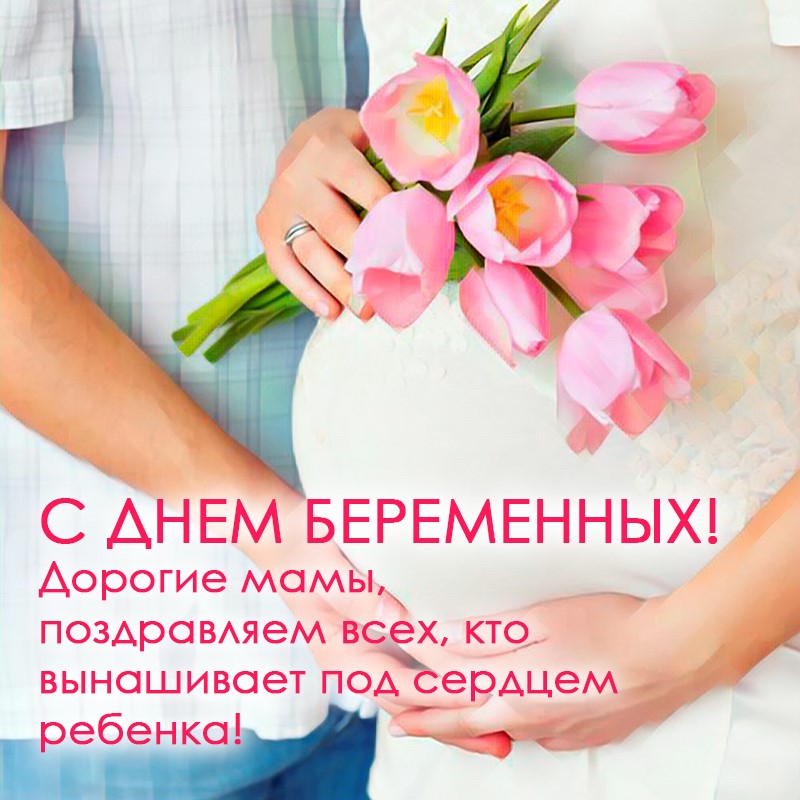 Одним из инструментов популяризации позитивного отношения к беременности, материнству и повышению статуса беременной женщины стала инициатива проведения Дня беременных, как содействие повышению рождаемости за счет формирования в обществе культуры бережного отношения к материнству и детству, заботы о каждой беременной.Социальная защита беременных женщин, материнства и детства должна быть предметом особого внимания со стороны государства, поскольку через заботу о здоровье и благосостоянии женщин гарантируется прирост здорового населения страны.Для популяризации позитивного отношения к беременности, материнству и повышения статуса беременной женщины необходимо продвигать региональные меры поддержки молодых мам – оформление скидок и льгот, вручение подарков, проведение информационных кампаний в поддержку семьи и материнства.Цель проведения Дня беременных:формирование и популяризация культуры бережного отношения и заботы всего общества по отношению к беременным, утверждение в обществе новой парадигмы заботы о каждой беременной;содействие повышению рождаемости за счет повышения статуса беременной женщины в обществе;продвижение мер поддержки беременных женщин, материнства и рождаемости в регионах, создание в регионе благоприятных условий для женщины на всем протяжении беременности.Основные посылы информационной кампании Дня беременных:Способность родить, дать жизнь ребенку – величайший дар.Беременность – наряду с кормлением новорожденного – период наибольшего цветения женщины, раскрытие её физического, духовного потенциала.С момента зачатия ребенка каждая женщина имеет особый охраняемый статус в обществе. Все беременные нуждаются в заботе, участие в этой заботе одобряется всем обществом. Эта традиция испокон веков свойственна нашему народу.Вынашивание, рождение и воспитание ребёнка – это особое призвание и общественно-значимый труд.Удовлетворение всех потребностей беременной женщины, начиная от базовых и кончая высшими – задача всего общества.Беременная – уже мама, так как вынашивая, она уже заботится о своем ребенке.